LEMBAR PENGAMATAN PRAKTIKUMModul                          :   VI SIMULASI RANGKAIAN RLC DENGAN COM3LABNama                            :    (kelompok/individu)	 Asisten                          :    Rehan Baskara	Tanggal Praktikum    :    	TABEL HASIL PERCOBAANPanel 1Panel 2Panel 3Panel 4Panel 5Panel 6Panel 7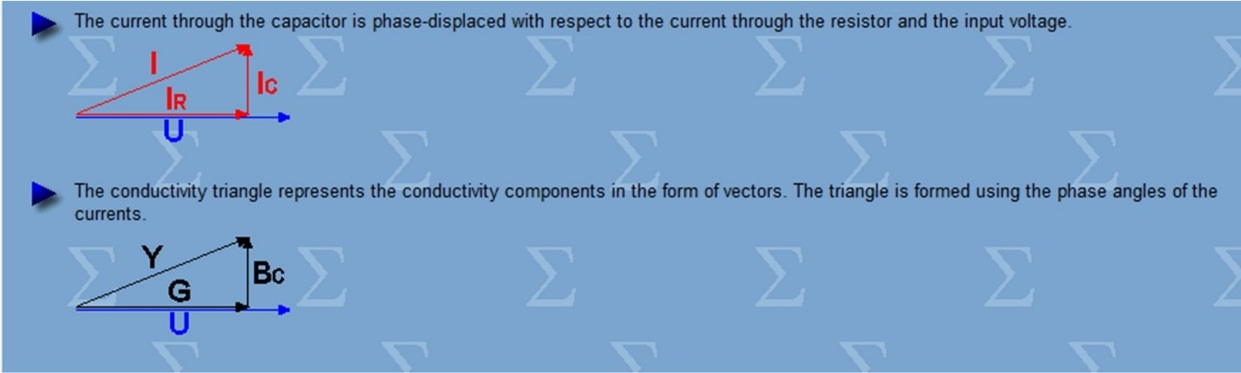 Rangkaianf/kHz0.51.01.52.02.53.0ὒ/Vi/mAU/VI/mAp/mVRangkaianRangkaianRangkaianRangkaianRangkaianRangkaianRangkaianRangkaianRangkaianRangkaianRangkaianRangkaianf/kHzf/kHz3.03.54.04.55.05.56.06.57.07.58.0/v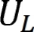 /v/V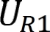 /V-/mA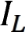 -/mAXL/ΩXL/ΩL/mHL/mHRangkaianα/*01520406080100105120140160180/vi/mAs/mVaRangkaianRangkaianf/kHz0.20.40.60.81.01.21.41.61.82.02.2/v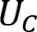 -/mA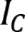 /Ω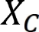 C/µFRangkaianα/*01520406080100105120140160180/v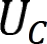 i/mAs/mVaRangkaian